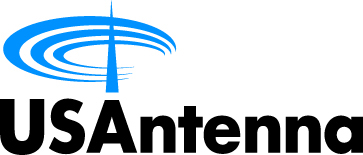 Collocation Application	ATTACH MANUFACTURER’S SPECIFICATIONS OF BASE STATION     EQUIPMENT OR SHELTER AND A PRELIMINARY SITE PLAN This application is subject to USAntenna Engineering Approval.Proposed site modifications may also be subject to local zoning approval including building permit.FOR USANTENNA  USE ONLYApproved And Accepted By:  SIGNATURES:____________________________________	  					 Date : _________________USAntenna, Inc.RETURN THIS APPLICATION TO WITH $4,000 APPLICATION FEE:RETURN THIS APPLICATION TO WITH $4,000 APPLICATION FEE:RETURN THIS APPLICATION TO WITH $4,000 APPLICATION FEE:RETURN THIS APPLICATION TO WITH $4,000 APPLICATION FEE:RETURN THIS APPLICATION TO WITH $4,000 APPLICATION FEE:RETURN THIS APPLICATION TO WITH $4,000 APPLICATION FEE:RETURN THIS APPLICATION TO WITH $4,000 APPLICATION FEE:RETURN THIS APPLICATION TO WITH $4,000 APPLICATION FEE:RETURN THIS APPLICATION TO WITH $4,000 APPLICATION FEE:RETURN THIS APPLICATION TO WITH $4,000 APPLICATION FEE:RETURN THIS APPLICATION TO WITH $4,000 APPLICATION FEE:RETURN THIS APPLICATION TO WITH $4,000 APPLICATION FEE:RETURN THIS APPLICATION TO WITH $4,000 APPLICATION FEE:RETURN THIS APPLICATION TO WITH $4,000 APPLICATION FEE:RETURN THIS APPLICATION TO WITH $4,000 APPLICATION FEE:RETURN THIS APPLICATION TO WITH $4,000 APPLICATION FEE:RETURN THIS APPLICATION TO WITH $4,000 APPLICATION FEE:RETURN THIS APPLICATION TO WITH $4,000 APPLICATION FEE:RETURN THIS APPLICATION TO WITH $4,000 APPLICATION FEE:RETURN THIS APPLICATION TO WITH $4,000 APPLICATION FEE:RETURN THIS APPLICATION TO WITH $4,000 APPLICATION FEE:RETURN THIS APPLICATION TO WITH $4,000 APPLICATION FEE:USAntenna, Inc.USAntenna, Inc.USAntenna, Inc.USAntenna, Inc.USAntenna, Inc.USAntenna, Inc.USAntenna, Inc.Name:Name:Name:Name:Name:Name:149 South Roscoe Blvd.Ponte Vedra, FL 32082149 South Roscoe Blvd.Ponte Vedra, FL 32082149 South Roscoe Blvd.Ponte Vedra, FL 32082149 South Roscoe Blvd.Ponte Vedra, FL 32082149 South Roscoe Blvd.Ponte Vedra, FL 32082149 South Roscoe Blvd.Ponte Vedra, FL 32082149 South Roscoe Blvd.Ponte Vedra, FL 32082Applicant Site Name:Applicant Site Name:Applicant Site Name:Applicant Site Name:Applicant Site Name:Applicant Site Name:Date: Date: Date: Date: Date: Date: Attn: Loree ReedAttn: Loree ReedAttn: Loree ReedAttn: Loree ReedAttn: Loree ReedAttn: Loree ReedAttn: Loree ReedSite Address:  Site Address:  Site Address:  Site Address:  Site Address:  Site Address:  Phone: (904) 285-3239Phone: (904) 285-3239Phone: (904) 285-3239Phone: (904) 285-3239Phone: (904) 285-3239Phone: (904) 285-3239Phone: (904) 285-3239E-Mail: loree@mediaservicesgroup.comE-Mail: loree@mediaservicesgroup.comE-Mail: loree@mediaservicesgroup.comE-Mail: loree@mediaservicesgroup.comE-Mail: loree@mediaservicesgroup.comE-Mail: loree@mediaservicesgroup.comE-Mail: loree@mediaservicesgroup.comAPPLICANT INFORMATIONAPPLICANT INFORMATIONAPPLICANT INFORMATIONAPPLICANT INFORMATIONAPPLICANT INFORMATIONAPPLICANT INFORMATIONAPPLICANT INFORMATIONAPPLICANT INFORMATIONAPPLICANT INFORMATIONAPPLICANT INFORMATIONAPPLICANT INFORMATIONAPPLICANT INFORMATIONAPPLICANT INFORMATIONAPPLICANT INFORMATIONAPPLICANT INFORMATIONAPPLICANT INFORMATIONAPPLICANT INFORMATIONAPPLICANT INFORMATIONAPPLICANT INFORMATIONAPPLICANT INFORMATIONAPPLICANT INFORMATIONAPPLICANT INFORMATIONCompany Name:  Company Name:  Company Name:  Company Name:  Company Name:  Company Name:  Company Name:  Company Name:  Company Name:  Company Name:  Company Name:  Company Name:  Company Name:  Company Name:  Company Name:  Company Name:  Company Name:  Company Name:  Company Name:  Company Name:  Company Name:  Company Name:  Point of Contact:  Point of Contact:  Point of Contact:  Point of Contact:  Point of Contact:  Point of Contact:  Point of Contact:  Point of Contact:  Point of Contact:  Point of Contact:  Point of Contact:  Point of Contact:  Point of Contact:  Point of Contact:  Point of Contact:  Point of Contact:  Point of Contact:  Point of Contact:  Point of Contact:  Point of Contact:  Point of Contact:  Point of Contact:  Street Address:  Street Address:  Street Address:  Street Address:  Street Address:  Street Address:  Street Address:  Street Address:  Street Address:  Street Address:  Street Address:  Street Address:  Street Address:  Street Address:  Street Address:  Street Address:  Street Address:  Street Address:  Street Address:  Street Address:  Street Address:  Street Address:  City:   City:   City:   City:   City:   City:   City:   City:   City:   City:   City:   City:   State:   State:   State:   State:   State:   State:   Zip:   Zip:   Zip:   Zip:   Phone Number:  Phone Number:  Phone Number:  Phone Number:  Phone Number:  Phone Number:  Phone Number:  Phone Number:  Phone Number:  Phone Number:  Phone Number:  Phone Number:  Fax Number:  Fax Number:  Fax Number:  Fax Number:  Fax Number:  Fax Number:  Fax Number:  Fax Number:  Fax Number:  Fax Number:  Contract To Be Executed By:   Contract To Be Executed By:   Contract To Be Executed By:   Contract To Be Executed By:   Contract To Be Executed By:   Contract To Be Executed By:   Contract To Be Executed By:   Contract To Be Executed By:   Contract To Be Executed By:   Contract To Be Executed By:   Contract To Be Executed By:   Contract To Be Executed By:   Contract To Be Executed By:   Contract To Be Executed By:   Contract To Be Executed By:   Contract To Be Executed By:   Contract To Be Executed By:   Contract To Be Executed By:   Contract To Be Executed By:   Contract To Be Executed By:   Contract To Be Executed By:   Contract To Be Executed By:   Accounts Payable Contact:  Accounts Payable Contact:  Accounts Payable Contact:  Accounts Payable Contact:  Accounts Payable Contact:  Accounts Payable Contact:  Accounts Payable Contact:  Accounts Payable Contact:  Accounts Payable Contact:  Accounts Payable Contact:  Accounts Payable Contact:  Accounts Payable Contact:  Accounts Payable Contact:  Accounts Payable Contact:  Accounts Payable Contact:  Accounts Payable Contact:  Accounts Payable Contact:  Accounts Payable Contact:  Accounts Payable Contact:  Accounts Payable Contact:  Accounts Payable Contact:  Accounts Payable Contact:  Are You a Corporation, LLC, or Partnership:  Are You a Corporation, LLC, or Partnership:  Are You a Corporation, LLC, or Partnership:  Are You a Corporation, LLC, or Partnership:  Are You a Corporation, LLC, or Partnership:  Are You a Corporation, LLC, or Partnership:  Are You a Corporation, LLC, or Partnership:  Are You a Corporation, LLC, or Partnership:  Are You a Corporation, LLC, or Partnership:  Are You a Corporation, LLC, or Partnership:  Are You a Corporation, LLC, or Partnership:  Are You a Corporation, LLC, or Partnership:  Are You a Corporation, LLC, or Partnership:  Are You a Corporation, LLC, or Partnership:  Are You a Corporation, LLC, or Partnership:  Are You a Corporation, LLC, or Partnership:  Are You a Corporation, LLC, or Partnership:  Are You a Corporation, LLC, or Partnership:  Are You a Corporation, LLC, or Partnership:  Are You a Corporation, LLC, or Partnership:  Are You a Corporation, LLC, or Partnership:  Are You a Corporation, LLC, or Partnership:  State in Which Your Business Entity was Formed:  State in Which Your Business Entity was Formed:  State in Which Your Business Entity was Formed:  State in Which Your Business Entity was Formed:  State in Which Your Business Entity was Formed:  State in Which Your Business Entity was Formed:  State in Which Your Business Entity was Formed:  State in Which Your Business Entity was Formed:  State in Which Your Business Entity was Formed:  State in Which Your Business Entity was Formed:  State in Which Your Business Entity was Formed:  State in Which Your Business Entity was Formed:  State in Which Your Business Entity was Formed:  State in Which Your Business Entity was Formed:  State in Which Your Business Entity was Formed:  State in Which Your Business Entity was Formed:  State in Which Your Business Entity was Formed:  State in Which Your Business Entity was Formed:  State in Which Your Business Entity was Formed:  State in Which Your Business Entity was Formed:  State in Which Your Business Entity was Formed:  State in Which Your Business Entity was Formed:  Company Name (as appears on lease agreements):   Company Name (as appears on lease agreements):   Company Name (as appears on lease agreements):   Company Name (as appears on lease agreements):   Company Name (as appears on lease agreements):   Company Name (as appears on lease agreements):   Company Name (as appears on lease agreements):   Company Name (as appears on lease agreements):   Company Name (as appears on lease agreements):   Company Name (as appears on lease agreements):   Company Name (as appears on lease agreements):   Company Name (as appears on lease agreements):   Company Name (as appears on lease agreements):   Company Name (as appears on lease agreements):   Company Name (as appears on lease agreements):   Company Name (as appears on lease agreements):   Company Name (as appears on lease agreements):   Company Name (as appears on lease agreements):   Company Name (as appears on lease agreements):   Company Name (as appears on lease agreements):   Company Name (as appears on lease agreements):   Company Name (as appears on lease agreements):   Address:  Address:  Address:  Address:  Address:  Address:  Address:  Address:  Address:  Address:  Address:  Address:  Address:  Address:  Address:  Address:  Address:  Address:  Address:  Address:  Address:  Address:  City:   City:   City:   City:   City:   City:   City:   City:   City:   City:   City:   City:   State:   State:   State:   State:   State:   State:   Zip:  Zip:  Zip:  Zip:  Brief Description of Purpose of System (Cellular, PCS, Paging, etc.):   Brief Description of Purpose of System (Cellular, PCS, Paging, etc.):   Brief Description of Purpose of System (Cellular, PCS, Paging, etc.):   Brief Description of Purpose of System (Cellular, PCS, Paging, etc.):   Brief Description of Purpose of System (Cellular, PCS, Paging, etc.):   Brief Description of Purpose of System (Cellular, PCS, Paging, etc.):   Brief Description of Purpose of System (Cellular, PCS, Paging, etc.):   Brief Description of Purpose of System (Cellular, PCS, Paging, etc.):   Brief Description of Purpose of System (Cellular, PCS, Paging, etc.):   Brief Description of Purpose of System (Cellular, PCS, Paging, etc.):   Brief Description of Purpose of System (Cellular, PCS, Paging, etc.):   Brief Description of Purpose of System (Cellular, PCS, Paging, etc.):   Brief Description of Purpose of System (Cellular, PCS, Paging, etc.):   Brief Description of Purpose of System (Cellular, PCS, Paging, etc.):   Brief Description of Purpose of System (Cellular, PCS, Paging, etc.):   Brief Description of Purpose of System (Cellular, PCS, Paging, etc.):   Brief Description of Purpose of System (Cellular, PCS, Paging, etc.):   Brief Description of Purpose of System (Cellular, PCS, Paging, etc.):   Brief Description of Purpose of System (Cellular, PCS, Paging, etc.):   Brief Description of Purpose of System (Cellular, PCS, Paging, etc.):   Brief Description of Purpose of System (Cellular, PCS, Paging, etc.):   Brief Description of Purpose of System (Cellular, PCS, Paging, etc.):   USANTENNA-TOWER INFORMATIONUSANTENNA-TOWER INFORMATIONUSANTENNA-TOWER INFORMATIONUSANTENNA-TOWER INFORMATIONUSANTENNA-TOWER INFORMATIONUSANTENNA-TOWER INFORMATIONUSANTENNA-TOWER INFORMATIONUSANTENNA-TOWER INFORMATIONUSANTENNA-TOWER INFORMATIONUSANTENNA-TOWER INFORMATIONUSANTENNA-TOWER INFORMATIONUSANTENNA-TOWER INFORMATIONUSANTENNA-TOWER INFORMATIONUSANTENNA-TOWER INFORMATIONUSANTENNA-TOWER INFORMATIONUSANTENNA-TOWER INFORMATIONUSANTENNA-TOWER INFORMATIONUSANTENNA-TOWER INFORMATIONUSANTENNA-TOWER INFORMATIONUSANTENNA-TOWER INFORMATIONUSANTENNA-TOWER INFORMATIONUSANTENNA-TOWER INFORMATIONLatitude:Latitude:Structure Type:Structure Type:Structure Type:Structure Type:Structure Type:Structure Type:Structure Type:Structure Type:MonopoleLongitude:Longitude:Structure Height:Structure Height:Structure Height:Structure Height:Structure Height:Structure Height:Structure Height:Structure Height:190’Site Address:ANTENNASANTENNASANTENNASANTENNASANTENNASANTENNASANTENNASANTENNASANTENNASANTENNASANTENNASANTENNASANTENNASANTENNASANTENNASANTENNASANTENNASANTENNASANTENNASANTENNASANTENNASANTENNASSECTOR 1SECTOR 1SECTOR 1SECTOR 1SECTOR 1SECTOR 1SECTOR 1SECTOR 1SECTOR 1SECTOR 2 SECTOR 2 SECTOR 2 SECTOR 2 SECTOR 3SECTOR 3SECTOR 3Desired Rad Center (Feet AGL)Desired Rad Center (Feet AGL)Desired Rad Center (Feet AGL)Desired Rad Center (Feet AGL)Desired Rad Center (Feet AGL)Desired Rad Center (Feet AGL)Number of AntennasNumber of AntennasNumber of AntennasTXTXTXRXRXRXAntenna Model (attach spec. sheet)Antenna Model (attach spec. sheet)Antenna Model (attach spec. sheet)TXTXTXRXRXRXTotal Antenna Per SectorTotal Antenna Per SectorTotal Antenna Per SectorTotal Antenna Per SectorTotal Antenna Per SectorTotal Antenna Per SectorWeight (per antenna)Weight (per antenna)Weight (per antenna)Weight (per antenna)Weight (per antenna)Weight (per antenna)Antenna DimensionsAntenna DimensionsAntenna DimensionsAntenna DimensionsAntenna DimensionsAntenna DimensionsERP (watts)ERP (watts)ERP (watts)ERP (watts)ERP (watts)ERP (watts)Antenna GainAntenna GainAntenna GainAntenna GainAntenna GainAntenna GainOrientation/AzimuthOrientation/AzimuthOrientation/AzimuthOrientation/AzimuthOrientation/AzimuthOrientation/AzimuthTower Mount DimensionsTower Mount DimensionsTower Mount DimensionsTower Mount DimensionsTower Mount DimensionsTower Mount DimensionsTower Mount WeightTower Mount WeightTower Mount WeightTower Mount WeightTower Mount WeightTower Mount WeightTower Mount Mounting HeightTower Mount Mounting HeightTower Mount Mounting HeightTower Mount Mounting HeightTower Mount Mounting HeightTower Mount Mounting HeightTransmit FrequencyTransmit FrequencyTransmit FrequencyTransmit FrequencyTransmit FrequencyTransmit FrequencyReceive FrequencyReceive FrequencyReceive FrequencyReceive FrequencyReceive FrequencyReceive FrequencyNumber of Coax Cables  (PER SECTOR)Number of Coax Cables  (PER SECTOR)Number of Coax Cables  (PER SECTOR)Number of Coax Cables  (PER SECTOR)Number of Coax Cables  (PER SECTOR)Number of Coax Cables  (PER SECTOR)Diameter of Coax CablesDiameter of Coax CablesDiameter of Coax CablesDiameter of Coax CablesDiameter of Coax CablesDiameter of Coax CablesApplicant RF Contact Name/NumberApplicant RF Contact Name/NumberApplicant RF Contact Name/NumberApplicant RF Contact Name/NumberApplicant RF Contact Name/NumberApplicant RF Contact Name/NumberType of Service (i.e. CELLULAR, CDMA, GSM, TDMA, PAGING):Type of Service (i.e. CELLULAR, CDMA, GSM, TDMA, PAGING):Type of Service (i.e. CELLULAR, CDMA, GSM, TDMA, PAGING):Type of Service (i.e. CELLULAR, CDMA, GSM, TDMA, PAGING):Type of Service (i.e. CELLULAR, CDMA, GSM, TDMA, PAGING):Type of Service (i.e. CELLULAR, CDMA, GSM, TDMA, PAGING):Type of Service (i.e. CELLULAR, CDMA, GSM, TDMA, PAGING):Type of Service (i.e. CELLULAR, CDMA, GSM, TDMA, PAGING):Type of Service (i.e. CELLULAR, CDMA, GSM, TDMA, PAGING):Type of Service (i.e. CELLULAR, CDMA, GSM, TDMA, PAGING):Type of Service (i.e. CELLULAR, CDMA, GSM, TDMA, PAGING):Type of Service (i.e. CELLULAR, CDMA, GSM, TDMA, PAGING):Type of Service (i.e. CELLULAR, CDMA, GSM, TDMA, PAGING):Type of Service (i.e. CELLULAR, CDMA, GSM, TDMA, PAGING):Type of Service (i.e. CELLULAR, CDMA, GSM, TDMA, PAGING):Type of Service (i.e. CELLULAR, CDMA, GSM, TDMA, PAGING):		GROUND SPACE & POWER REQUIREMENTS		GROUND SPACE & POWER REQUIREMENTS		GROUND SPACE & POWER REQUIREMENTS		GROUND SPACE & POWER REQUIREMENTS		GROUND SPACE & POWER REQUIREMENTS		GROUND SPACE & POWER REQUIREMENTS		GROUND SPACE & POWER REQUIREMENTS		GROUND SPACE & POWER REQUIREMENTS		GROUND SPACE & POWER REQUIREMENTS		GROUND SPACE & POWER REQUIREMENTS		GROUND SPACE & POWER REQUIREMENTS		GROUND SPACE & POWER REQUIREMENTS		GROUND SPACE & POWER REQUIREMENTS		GROUND SPACE & POWER REQUIREMENTS		GROUND SPACE & POWER REQUIREMENTS		GROUND SPACE & POWER REQUIREMENTS		GROUND SPACE & POWER REQUIREMENTS		GROUND SPACE & POWER REQUIREMENTS		GROUND SPACE & POWER REQUIREMENTS		GROUND SPACE & POWER REQUIREMENTS		GROUND SPACE & POWER REQUIREMENTS		GROUND SPACE & POWER REQUIREMENTSCabinet Manufacturer/ModelCabinet Manufacturer/ModelCabinet Manufacturer/ModelCabinet Manufacturer/ModelShelter ManufacturerShelter ManufacturerShelter ManufacturerShelter ManufacturerShelter ManufacturerEquipment Pad DimensionsEquipment Pad DimensionsEquipment Pad DimensionsEquipment Pad DimensionsShelter DimensionsShelter DimensionsShelter DimensionsShelter DimensionsShelter DimensionsAC Power AC Power AC Power AC Power Required Voltage and Total AmpsRequired Voltage and Total AmpsRequired Voltage and Total AmpsRequired Voltage and Total AmpsRequired Voltage and Total AmpsRequired Voltage and Total AmpsRequired Voltage and Total AmpsApplicant Construction Contact Name/Number:Applicant Construction Contact Name/Number:Applicant Construction Contact Name/Number:Applicant Construction Contact Name/Number:Applicant Construction Contact Name/Number:Applicant Construction Contact Name/Number:Applicant Construction Contact Name/Number:Applicant Construction Contact Name/Number:Applicant Construction Contact Name/Number:Submitted By: Signature of person submitting application on behalf of ApplicantCompany:Printed Name:Title:Date: